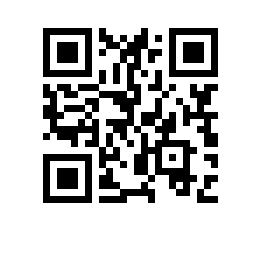 О составе государственной экзаменационной комиссии по проведению государственной итоговой аттестации студентов образовательных программ «Системная и программная инженерия» и «Системное программирование» факультета компьютерных наук и секретарях государственной экзаменационной комиссии 2021ПРИКАЗЫВАЮ:Утвердить государственную экзаменационную комиссию (далее – ГЭК) по проведению государственной итоговой аттестации студентов 2 курса образовательных программ магистратуры «Системная и программная инженерия» и «Системное программирование», направления подготовки 09.04.04 Программная инженерия факультета компьютерных наук, очной формы обучения в составе Президиума ГЭК и локальных ГЭК, а также секретарей Президиума ГЭК и локальных ГЭК.Утвердить состав Президиума ГЭК: Председатель Президиума ГЭК – Карпов Л.Е., д.т.н., ведущий научный сотрудник федерального государственного бюджетного учреждения науки Институт системного программирования им. В.П. Иванникова Российской академии наук (далее ИСП РАН).Члены Президиума ГЭК:Дегтярев К.Ю., к.т.н., доцент департамента программной инженерии факультета компьютерных наук (далее ДПИ ФКН);Ломазова И.А., д.ф.-м.н., профессор ДПИ ФКН, заведующий научно-учебной лабораторией процессно-ориентированных информационных систем (далее НУЛ ПОИС)Петренко А.К., д.ф.-м.н., профессор базовой кафедры «Системное программирование» ИСП РАН (далее кафедра СП), заведующий отделом технологий программирования ИСП РАН;Шершаков С.А., к-комп.н., доцент ДБДИП ФКН, н.с. НУЛ ПОИС;Секретарь Президиума ГЭК – Плужникова И.Г., начальник отдела сопровождения магистерских программ.Утвердить локальные ГЭК по защите выпускных квалификационных работ: Локальная ГЭК № 1:Председатель локальной ГЭК № 1 – Карпов Л.Е., д.т.н., в.н.с. ИСП РАН.Члены локальной ГЭК № 1:Гайсарян С.С., к.ф.-м.н., доцент кафедры СП;Гринкруг Е.М., к.т.н., профессор, заместитель заведующего кафедрой СП;Евтушенко Н.В., д.т.н., главный научный сотрудник ИСП РАН;Зеленов С.В., к.ф.-м.н., доцент кафедры СП;Недумов Я.Р., научный сотрудник ИСП РАН;Петренко А.К., д.ф.-м.н., профессор кафедры СП, заведующий отделом технологий программирования ИСП РАН.Секретарь локальной ГЭК № 1 – Плужникова И.Г., начальник отдела сопровождения магистерских программ;Локальная ГЭК № 2:Председатель локальной ГЭК № 2 – Карпов Л.Е., д.т.н., в.н.с. ИСП РАН.Члены локальной ГЭК № 2:Дегтярев К.Ю., к.т.н., доцент ДПИ ФКН;Ломазова И.А., д.ф.-м.н., профессор ДПИ ФКН, заведующий НУЛ ПОИС;Сошников Д.В., ведущий эксперт по искусственному интеллекту и машинному обучению, компания Microsoft;Старичков Н.Ю., разработчик, компания 1С, зав. лабораторией цифровизации бизнеса, МФТИ (НИУ);Секретарь локальной ГЭК № 2 – Петрова А.А., методист отдела сопровождения магистерских программ;Локальная ГЭК № 3:Председатель локальной ГЭК № 3 – Карпов Л.Е., д.т.н., в.н.с. ИСП РАН.Члены локальной ГЭК № 3:Зыков С.В., д.т.н., профессор ДПИ ФКН;Нестеров Р.А., м.н.с. НУС ПОИС;Песоцкая Е.Ю., к.э.н., доцент ДПИ ФКН;Шершаков С.А., к-комп.н., доцент ДБДИП ФКН, н.с. НУЛ ПОИС;Секретарь локальной ГЭК № 3 – Петрова А.А., методист отдела сопровождения магистерских программ;Локальная ГЭК № 4:Председатель локальной ГЭК № 4 – Карпов Л.Е., д.т.н., в.н.с. ИСП РАН.Члены локальной ГЭК № 4:Манахов П.А., к.т.н., доцент, ДПИ ФКН;Мицюк А.А., к-комп.н., доцент ДПИ ФКН, с.н.с. НУЛ ПОИС;Нестеров Р.А., м.н.с. НУС ПОИС;Салех Х.М., к.т.н., доцент ДПИ ФКН;Секретарь локальной ГЭК № 4 – Петрова А.А., методист отдела сопровождения магистерских программ;Проректор						                                              С.Ю. Рощин